 Cathedral Lifewinter 2016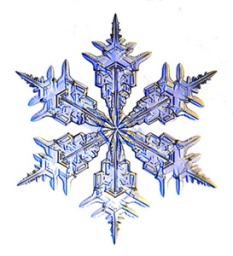 newsletterDear Parents/Carers,Just look at the things we have been up to this week in addition to all our usual hard work! We are buzzing!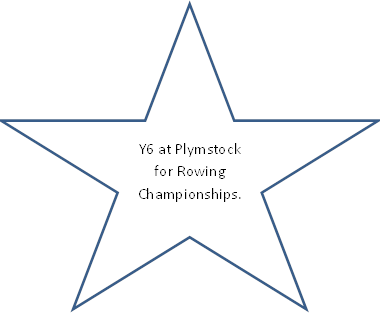 